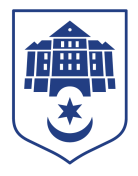 Тернопільська міська рада восьмого скликанняПротокол №28позапланового засідання виконавчого комітету міської ради28.03.2023				                                              Початок засідання										16.30Головуючий: Гірчак Ігор.Присутні на засіданні : Гірчак Ігор, Дідич Володимир, Корнутяк Володимир, Кузьма Ольга, Крисоватий Ігор, Остапчук Вікторія, Стемковський Владислав, Татарин Богдан, Туткалюк Ольга.Відсутні на засіданні: Надал Сергій, Осадця Сергій, Солтис Віктор, Хімейчук Іван, Якимчук Петро.Кворум є – 9 членів виконавчого комітету. СЛУХАЛИ: Про влаштування малолітньої дитини;Про надання погодження на виїзд дитини на оздоровлення та відпочинок за межі України у зв’язку із воєнним станом;Про забезпечення доставки.ЗАПРОШЕНІ:  Білінська Христина, Вітрук Олег.ДОПОВІДАЛИ: Білінська Христина, Вітрук Олег.ГОЛОСУВАННЯ: за – 9, проти – 0, утримались – 0.ВИРІШИЛИ: рішення  №№ 291,292,293 додаються.	Секретар ради				Ігор ГІРЧАКІрина Чорній   0674472610